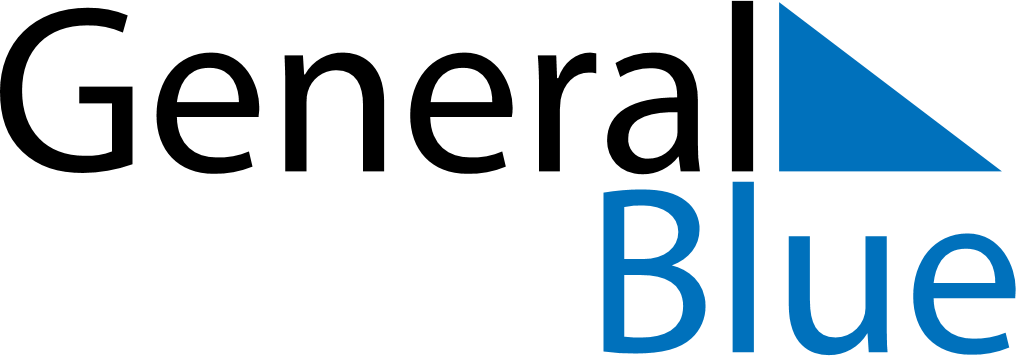 November 2023November 2023November 2023JerseyJerseySundayMondayTuesdayWednesdayThursdayFridaySaturday123456789101112131415161718192021222324252627282930